    桃園市進出口商業同業公會 函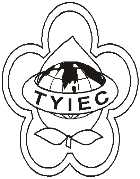          Taoyuan Importers & Exporters Chamber of Commerce桃園市桃園區中正路1249號5樓之4           TEL:886-3-316-4346   886-3-325-3781   FAX:886-3-355-9651ie325@ms19.hinet.net     www.taoyuanproduct.org受 文 者: 各相關會員發文日期：中華民國110年6月29日發文字號：桃貿豐字第110253號附    件：主   旨：「得以自動販賣機販售之醫療器材種類及其販售之應遵循事項」，業經衛生福利部於中華民國110年6月25日以衛授食字第1101606015號公告訂定，並自即日生效，請查照。說   明：     ㄧ、依據衛生福利部110年6月25日衛授食字第1101606048號函辦理。     二、旨掲「得以自動販賣機販售之醫療器材種類及其販售之應遵循事項」草案，業經衛生福利部於中華民國110年3月24日以衛授食字第1091612635號公告於行政院公報，踐行法規預告程序。     三、旨揭公告請至行政院公報資訊網、衛生福利部網站「衛生福利法規檢索系統」下「最新公告」網頁或衛生福利部食品藥物管理署網站「公告資訊」下「本署公告」網頁自行下載。理事長  簡 文 豐